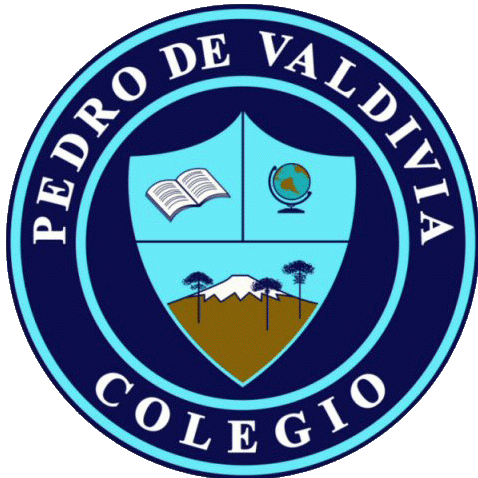 CRONOGRAMA DE ACTIVIDADESUNIDAD Nº  1 Propiedades de la  luz DOCENTE: JIMENA REYDETdoncarmr@hotmail.com. Fono: +5692039766EDUCADORA DIFERENCIAL: YASNA QUINTREL yasnaquintrel@gmail.com  CURSO O NIVEL: 3° básicoASIGNATURA:Ciencias NaturalesSEMANA /FECHAACTIVIDADESADECUACIÓN  PROYECTO INTEGRACIÓN RECURSOFECHA ENTREGA 25- 29 de mayoDia1  PROPIEDADES DE LA LUZLee la información de las páginas 82 a la 85, subraya la información más importanteDía 2 Realiza el experimento de la página 84 y responde las preguntas Monitoreo de las actividades mediante grupo de WhatsApp se resolverán dudas y consultas referente a las actividades día1 Y 2. Libro del estudiante Cajas para zapatosLinterna 1 clavo01-05de junioDía 1 Realiza un dibujo en tu cuaderno que represente cada propiedad de la luzDia 2: Realiza las actividades de la página 92 y 93 Monitoreo de las actividades mediante grupo de WhatsApp se resolverán dudas y consultas referente a las actividades En tu cuaderno escribe el nombre de las propiedades de la luz y dibuja solo una la que te llame más la atención. Libro del estudiante LápicesCuaderno08- 12 de junioEvaluación sumativa Adecuación evaluación sumativa